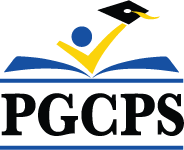                                                                                                            PROFESSIONAL INTERVENTION PLANTeacher’s Name:							School:Grade/Subject:							Date of Conference:* Informal and Formal Observations will be conducted to assess improvements in practice during this intervention plan.Concerns/EvidenceExpectationsSuggested Resources/Support Time LineHow Improvements Will Be MeasuredI am aware of the concerns that have been shared with me by my supervisor and I participated in the development of this Intervention Plan.  If after thirty-days (30) improvements are not made, I understand that the Principal may request that I be placed “On-Cycle” and observations will be part of my evaluation.________________________________                _____________________________________                 _______________Employee’s Printed Name                                       Employee’s Signature                                                       Date________________________________                _____________________________________                 _______________Supervisor’s Printed Name                                      Supervisor’s Signature                                                      Date